Easterside Academy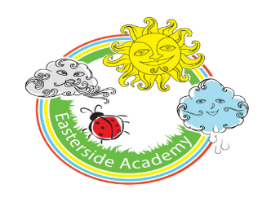 Class 10 HNB - Home Learning - Week beginning: 30.3.20Hello to all of Class 10! We hope you have had a good first week of home learning. We are going to setting up a Class page on the free app 'SeeSaw' for you to share your fantastic learning with us! A message has been sent on Marvellous Me with a link to join, keyworkers will pass on information of how to join the page when making phone calls this week. At the end of this document there is a QR code to scan within the app to access Class 10’s page. 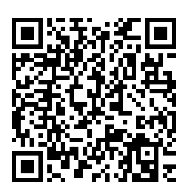 Download Seesaw AppSelect ‘I’m a Pupil’Scan this QR code to access Class 10’s pagePost photos and comments to show us what you’ve been learning at home!Activity:Phonics activity ideas:I spy something that starts with…. (initial sounds focus)Encourage child to identify the first sound in a word. Go on a hunt around the house for items starting with different sounds. Practise the alphabet song daily; a great one to sing while washing hands! Phonics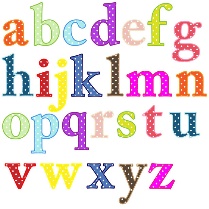 Phonics activity ideas:I spy something that starts with…. (initial sounds focus)Encourage child to identify the first sound in a word. Go on a hunt around the house for items starting with different sounds. Practise the alphabet song daily; a great one to sing while washing hands! Literacy/Topic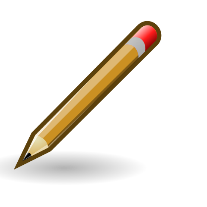 First name writing daily; if able to write first name independently, encourage to write surname also. Write your name in different ways; with a pencil, in different colours, with water and a paintbrush outside etc. Spring Focus: look outside the window/ clips on YouTube. What changes can you see? What Spring signs do you notice?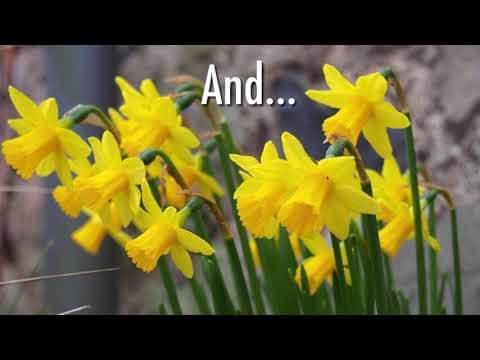 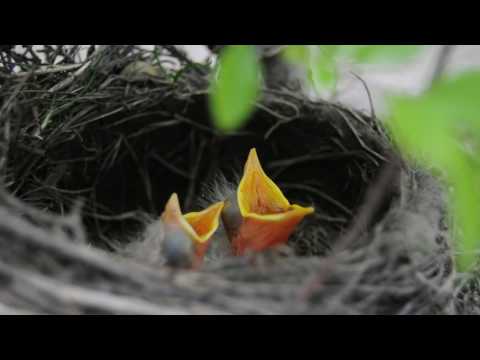 To draw a spring picture and label it.To record the weather each day.If you brought a beanstalk home last week, continue to observe changes in it over time!Other topic activities:Make an Easter card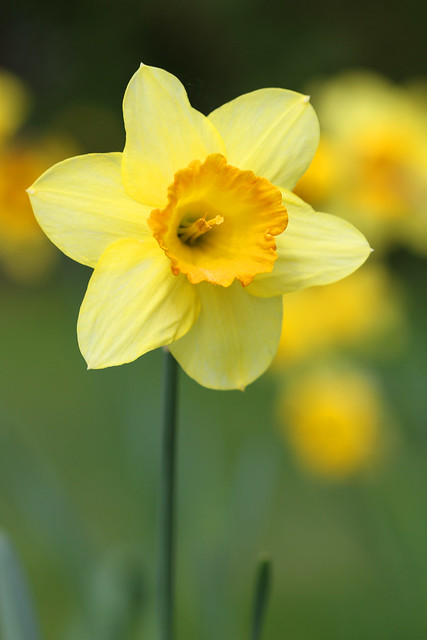 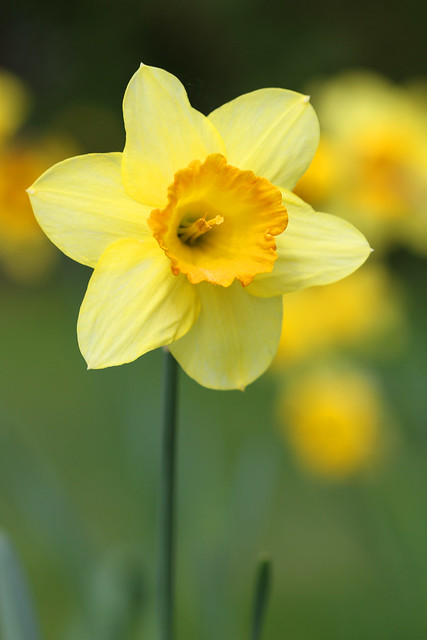 Go on an Easter egg huntDraw some spring flowersStories and Rhymes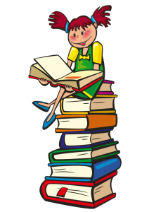 This week’s stories and Rhyme: Link to Spring & Easter.Read your school reading book with an adult.Read books at home with an adult. Youtube; We're going on an egg hunt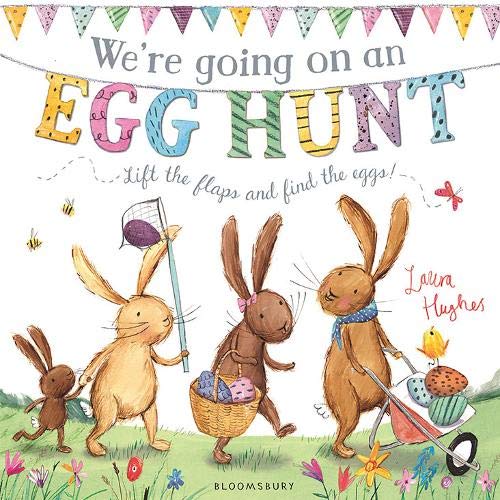 Maths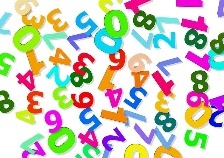 Maths Learning Focus-Counting to 20 daily (if confident up to 20, count to higher numbers), counting back from 10 dailyCounting objects around the home- putting them in a line and touching 1:1 as they count- what is one more? Less?Number formation practise- practise writing numbers 0-10 correctly. Write them in different ways; with a pencil and paper, with paint, with water and a paintbrush, with your finger in salt/sand/flour. Youtube; Jack Hartmann Count to 100 songs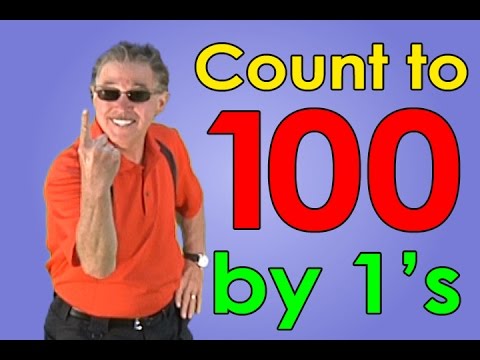 Physical Fun!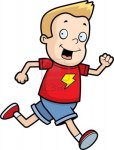 YouTube; cosmic yoga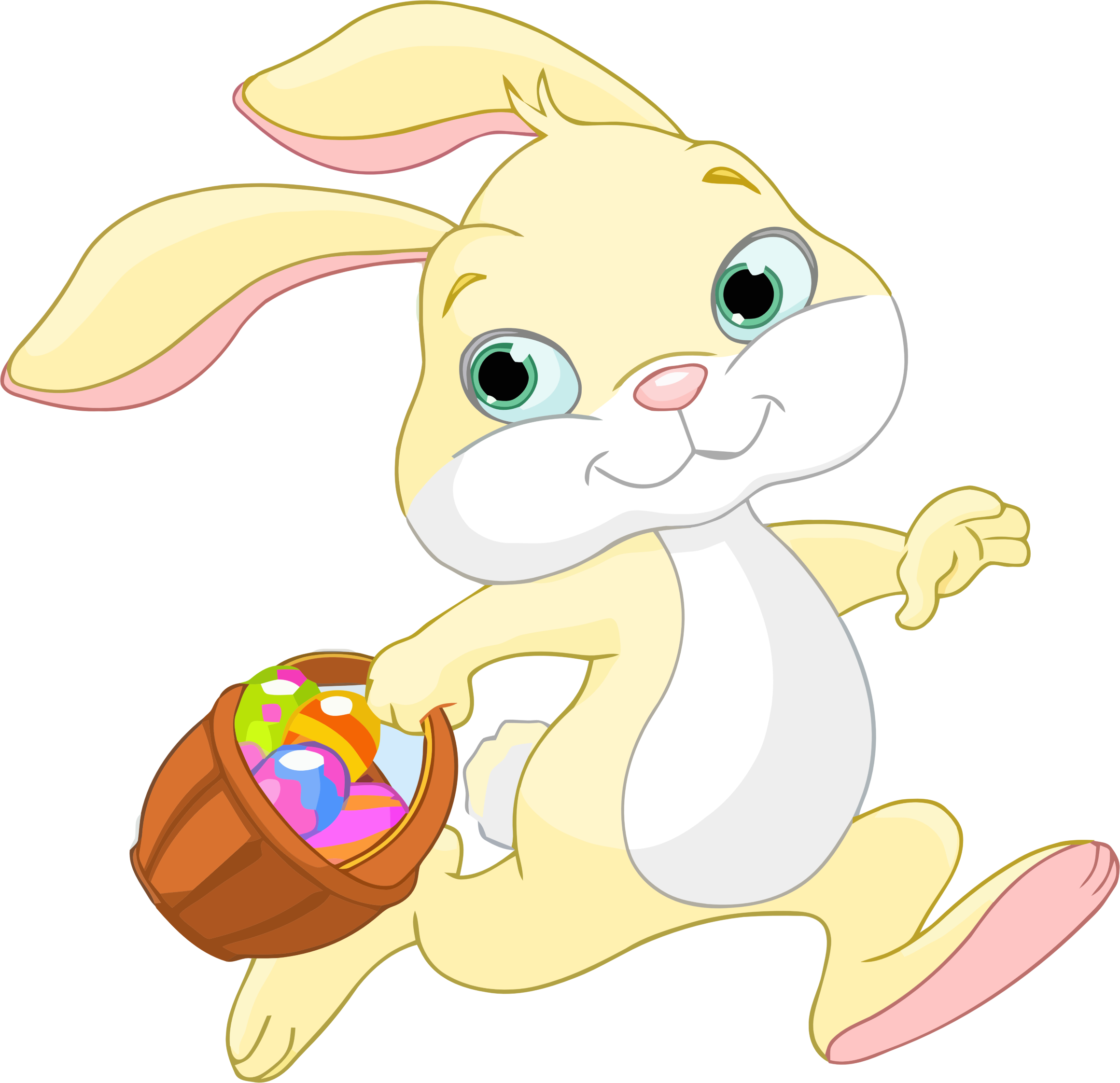 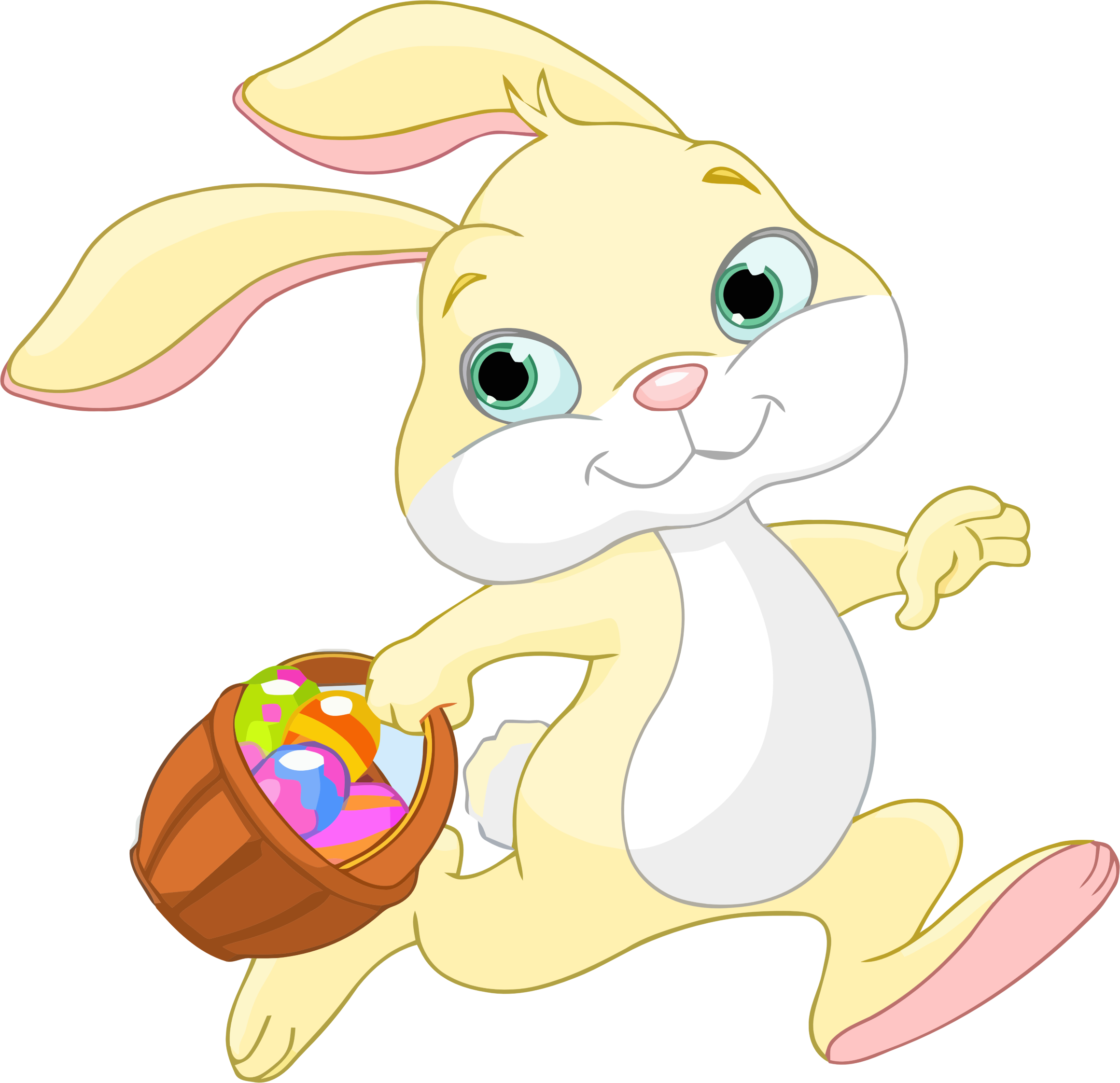 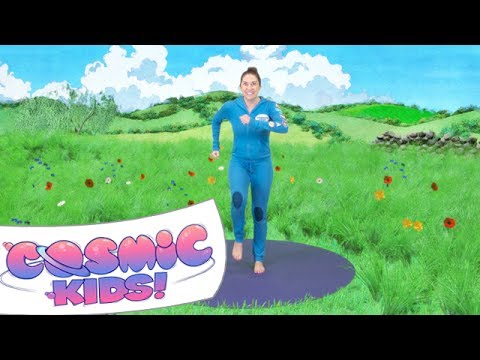 Daily Joe Wicks PE lessons; YouTube 9amThis week’s Challenge: See if you can move in different ways- Hopping and jumping like a Easter bunny, skipping like a baby lamb…. What else can you think of?Final ThoughtsWhen you get to the end of the week have a think about all the things you have learnt. Is there anything I want to find out about more about?Is there anything I need to practise again?Encourage your child to keep revisiting their learning.Have a lovely week!